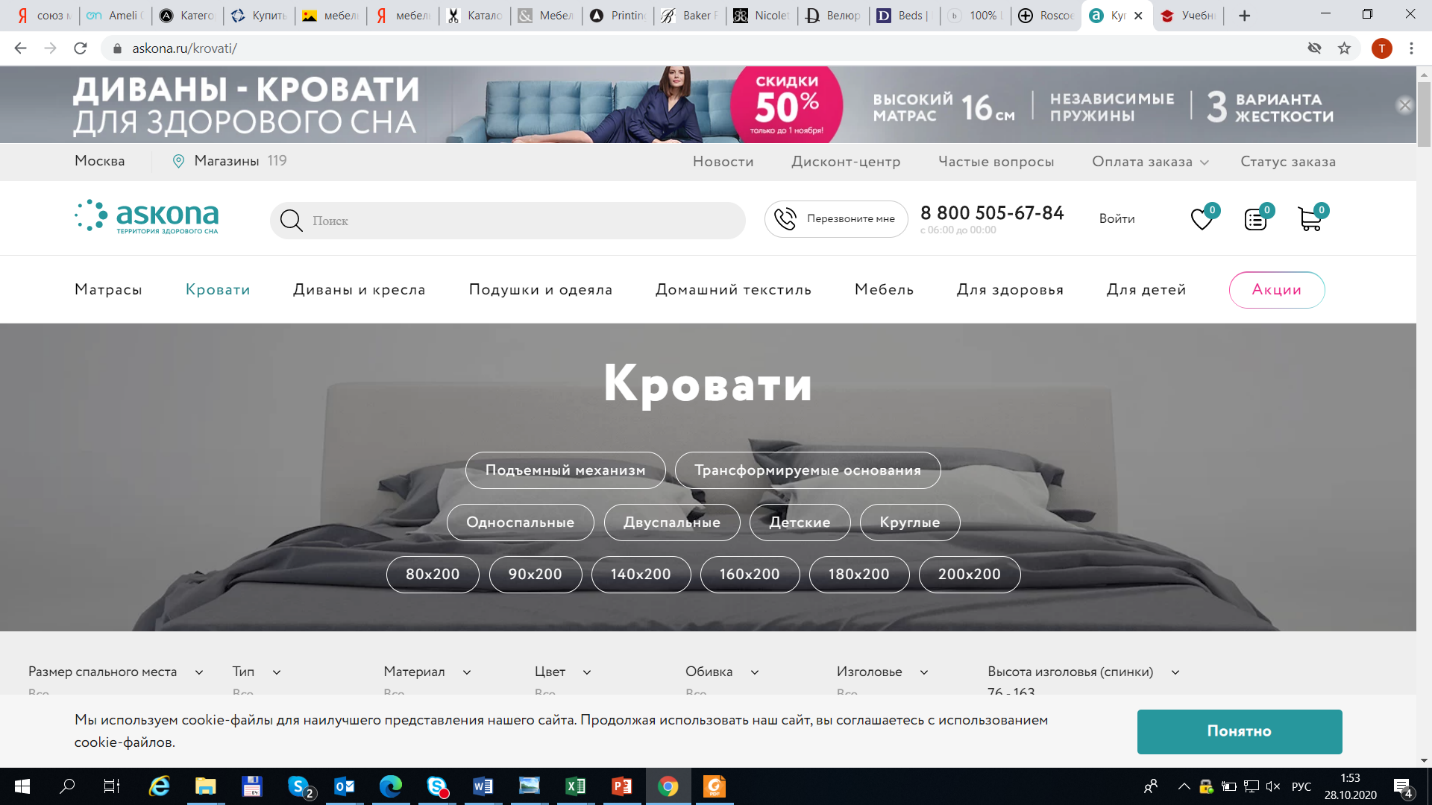 Уважаемый клиент,Благодарим Вас за выбор мебели в компании Аскона. Данные рекомендации помогут вам надолго сохранить идеальный внешний вид мебели в текстильной обивке.Вами выбран материал из коллекции  Casanova.Ткань Casanova относится к категории мебельной микрофибры.Микрофибра Casanova – отличается  мягким ворсом и пластичной структурой из тончайших полимерных волокон. Главная особенность ткани – покрытие Ever clean plus, которое создает водоотталкивающий эффект и делает ткань устойчивой к маслянистым и водным загрязнениям (кетчуп, горчица, вино, кола, майонез, кофе, мёд).  Casanova практична в уходе: стойкие загрязнения легко удалить - покрытие не пропускает их внутрь волокна. Ткань так же устойчива к деформациям и истиранию. Рекомендации по уходу:Рекомендуется беречь от воздействия прямых солнечных лучей и ламп накаливания.Для самостоятельной очистки допускается использование специальных моющих средств, предназначенных для ухода за мебельными тканями.При удалении загрязнений рекомендуется использовать неконцентрированный мыльный раствор.Рекомендована сухая чистка пылесосом. При условии использования накладки с мягкой щетиной.Рекомендуется удалять пыль при помощи влажной губки или салфетки.Разрешена сухая химчистка от специализированных компаний.Рекомендуется беречь от домашних животных.Технические характеристики:Тип ткани: микрофибраСостав: 100% полиэстерИзносостойкость к истиранию: 40 000 циклов (для мебели норма не ниже 7000 циклов).Производитель: Турция